TBYC Cadet Training and Races – 1st May 2020    Briefing 13.00 Leave beach 13.30Objective: To consider the Five Essentials RYA’s FIVE ESSENTIALSBalance – side to side balance, keep flat Boat Trim – fore and aft boat pitchSail Setting – setting of sails relative to the windCentreboard – the position of the centreboardCourse made good – choosing the most appropriate courseRules:         Rule 10: Port Starboard        Rule 18: Mark RoomDe-briefing 40 minutes after last boat to arrive back at the beach. Meet in the Dinghy Park by small rib hut.Briefing: 10.30– an explanation of today’s exercises on the beach SOCIAL DISTANCING essential11.00 – on the water 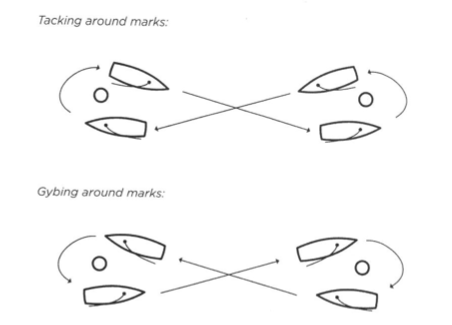 Warm up‘Start line’ reach - sail in a ‘Figure of Eight’.Repeated until everyone has arrived and warm.Tacking then GybingRules: Port/Starboard and Mark roomWindward / Leeward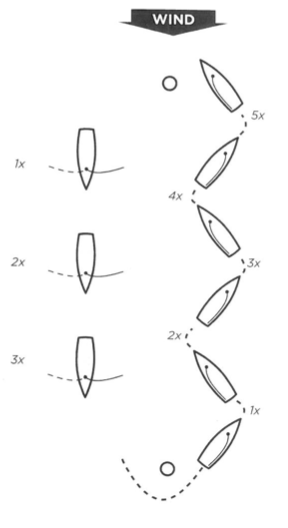 Tacking / Gybing on the whistleStartsStop / start on whistle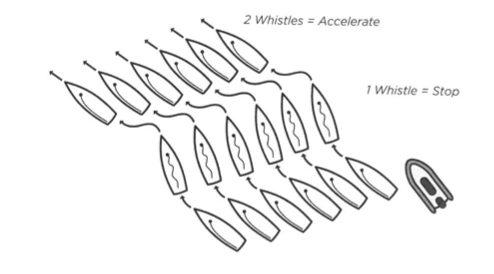 Starts 1-minute warning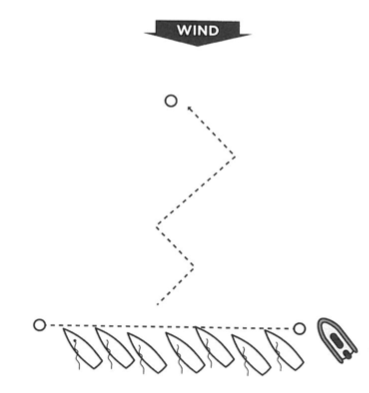 2 starts only until whistle (20 metres)3rd Start to Windward buoyThree RacesTriangle course – two laps Leave marks to port, finish through line to windward.3 minute warning from Displacement ‘Polly’ boat.  Watch the flags.Rules: Port/Starboard and Mark room.